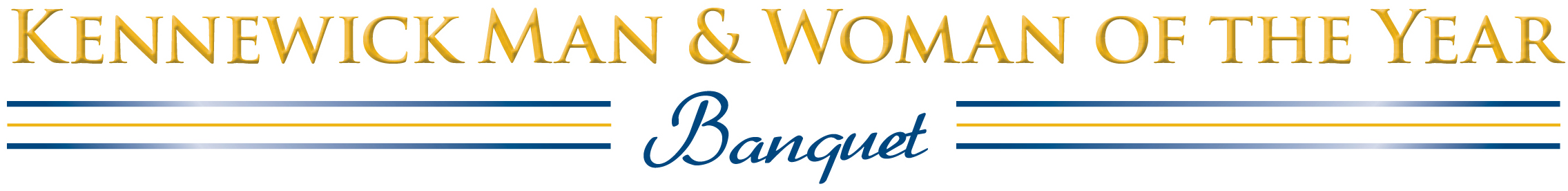 2022 Sponsorship OpportunitiesHonoring the 2020 and 2021 Kennewick Man and Woman of the YearMonday June 13, 2022 • Three Rivers Convention Center • Public Reception 6:00 p.m.This event will be held in person with appropriate Covid safety protocols in place. It is our expectation that each attendee will have been vaccinated and will attend at their own risk.Presenting Sponsor:  One only— $1500 Sun Pacific EnergyYou will receive name sponsor mention on all of the printed and electronic material that supports this event—a link on the official Web page, www.kmwoy.com, invitations, the evening’s keepsake program, and on those all-important nomination forms. Your logo and/or URL will appear wherever possible. Your Presenting Sponsorship will include a table for eight located in the front of the room, four invitations for your special guests to the pre-event honoring past women and men of the year, and the right to place a banner next to the podium. Sustaining Sponsors: Six only—$500 This sponsorship includes a table for eight, best possible placement. You will also be recognized by name from the podium and in the keepsake program, and your logo will be prominently displayed in the banquet room. Reception Sponsor: One only—$700 Kennewick Past Men of the Year ClubYour organization will be the sole sponsor of pre-event and public receptions honoring past Kennewick Men and Women of the Year. In addition, your name and logo will appear in the keepsake program. Table Sponsors: 8 tickets included—$450Your table for eight will receive the best possible placement. It will also display a sign indicating your sponsorship. You will be recognized from the podium and in the keepsake program. Special Reserved Table Recognition: $75 (Tickets must be purchased separately.)This recognition is for organizations or individuals who want to sponsor a reserved table for eight people who have already purchased individual tickets. You will be recognized in the keepsake program, and with a sponsor sign on the table. To reserve your sponsorship: Kirk Williamson at 509-539-2036 Fax: 509-491-1291E-mail: kennewickmen_women@charter.netProduced by:Soroptimist International of Pasco-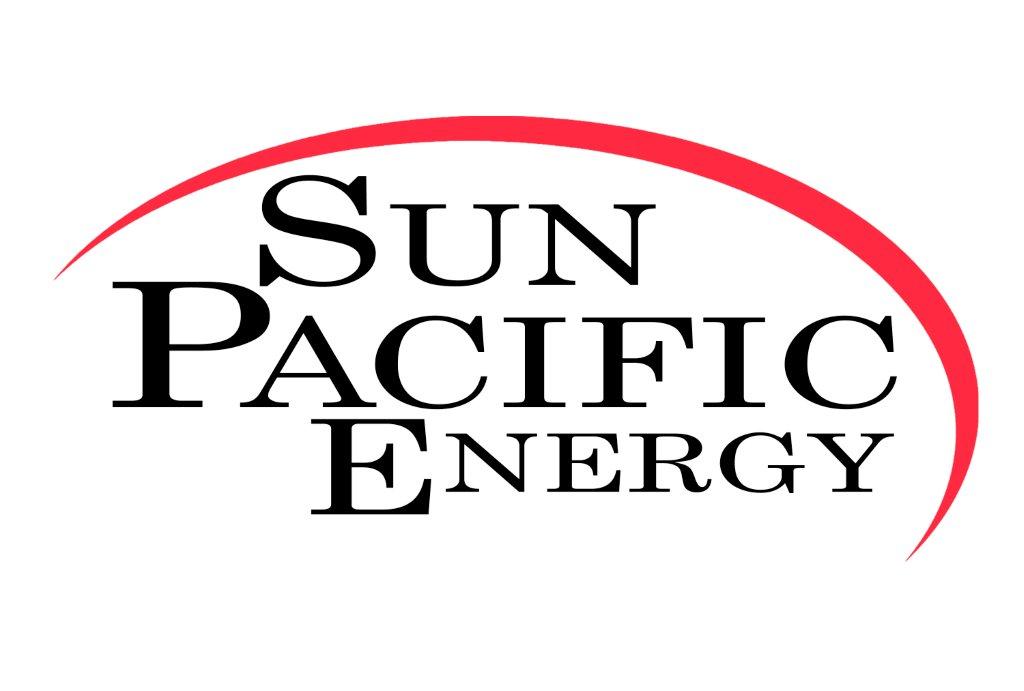 Kennewick & Kennewick Past Men of the Year ClubKennewick Man & Woman of the Year2022 Banquet Sponsor ReservationPlease reserve the following Sponsorship(s):_____  SUSTAINING SPONSORSHIP (Includes 8 meals)	$500	Please include the names of your guests below._____ TABLE SPONSORSHIP (includes 8 meals)	$450	Please include the names of your guests below._____  SPECIAL RESERVED TABLE (meals must be purchased separately)	$75	Please include the names of your guests below.How would you like your organization’s name to appear in the keepsake program?__________________________________________________________________________Credit or Debit Card Number: _________________________________________________Expiration Date: _____________  CVV (back of card): __________  Billing Zip: _________	Billing Contact person: 		____________________________________________	Mailing address:	____________________________________________	City, State, Zip:	____________________________________________	Best daytime telephone:	____________________________________________	Email:	____________________________________________Reservations are due and must be paid by Monday,  June 6, 2022		Please email this form to:	kennewickmen_women@charter.netFax: 509-491-1291Questions: 509-987-5822This event will be held in person with appropriate Covid safety protocols in place. It is our expectation that each attendee will have been vaccinated and will attend at their own risk.This event will be held in person with appropriate Covid safety protocols in place. It is our expectation that each attendee will have been vaccinated and will attend at their own risk.This event will be held in person with appropriate Covid safety protocols in place. It is our expectation that each attendee will have been vaccinated and will attend at their own risk.This meal is not gluten-free. To request vegetarian or gluten-free, please note here:This meal is not gluten-free. To request vegetarian or gluten-free, please note here:This meal is not gluten-free. To request vegetarian or gluten-free, please note here:This meal is not gluten-free. To request vegetarian or gluten-free, please note here:1.MENUSaladChicken MarsalaButtery Mashed PotatoesSeasonal VegetablesAssorted dessertsCoffee, Iced tea, Waterno-host bar2.MENUSaladChicken MarsalaButtery Mashed PotatoesSeasonal VegetablesAssorted dessertsCoffee, Iced tea, Waterno-host bar3.MENUSaladChicken MarsalaButtery Mashed PotatoesSeasonal VegetablesAssorted dessertsCoffee, Iced tea, Waterno-host bar4.MENUSaladChicken MarsalaButtery Mashed PotatoesSeasonal VegetablesAssorted dessertsCoffee, Iced tea, Waterno-host bar5.MENUSaladChicken MarsalaButtery Mashed PotatoesSeasonal VegetablesAssorted dessertsCoffee, Iced tea, Waterno-host bar6.MENUSaladChicken MarsalaButtery Mashed PotatoesSeasonal VegetablesAssorted dessertsCoffee, Iced tea, Waterno-host bar7.MENUSaladChicken MarsalaButtery Mashed PotatoesSeasonal VegetablesAssorted dessertsCoffee, Iced tea, Waterno-host bar8.MENUSaladChicken MarsalaButtery Mashed PotatoesSeasonal VegetablesAssorted dessertsCoffee, Iced tea, Waterno-host bar9.MENUSaladChicken MarsalaButtery Mashed PotatoesSeasonal VegetablesAssorted dessertsCoffee, Iced tea, Waterno-host bar10.MENUSaladChicken MarsalaButtery Mashed PotatoesSeasonal VegetablesAssorted dessertsCoffee, Iced tea, Waterno-host bar